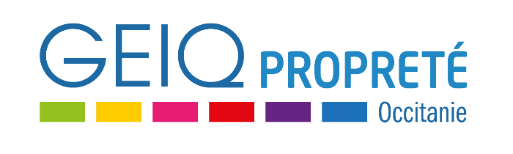 PORTES OUVERTESFICHE DE LIAISON à retourner à id-geiq-proprete31@orange.frLes portes ouvertes ont été spécialement créés en 2017 pour répondre aux besoins d’information des demandeurs d’emploi qui souhaitent découvrir les métiers exercés en entreprise de propreté et le contrat de professionnalisation du GEIQ Propreté. En vue d’une nouvelle orientation professionnelle ou du renforcement d’un projet. Il n’y a pas d’entretien prévu. Ce ne sont pas des informations collectives en vue de réaliser des recrutements. Si vous accompagnez une personne déjà expérimentée en entreprise de propreté avec un projet fiable, merci de nous retourner simplement son CV par mail avec un petit mot d’accompagnement (toujours à la même adresse)PARTICIPANTNOM / PRENOM : ADRESSE : TELEPHONE : COURRIEL : N° IDENTIFIANT POLE EMPLOI : PLIE : 	     	OUI  NON  RSA :  	     	OUI  NON  QPV :          	OUI  NON  RQ TH :       	OUI  NON  Accompagnement renforcé Mission locale : OUI  NON  Lequel ?AUTRE :   JOINDRE LE C.V. DU PARTICIPANTCommentaires du référent : …………………………………………………………………………………………………………………………………………………………………………………………………………………………………………………………………………………………………………………………………………………………………………………………………………………………………………………………………………………………………………………………………………………………………………………………………………………………………………………………………………………………………………………………………………………………………………………………………………………REFERENT NOM / PRENOM : STRUCTURE : Tel :Courriel : Le participant sera présent de 14h à 16h le :   8 janvier 2020							    22 janvier 2020							   29 avril 2020   5 février 2020							   13 mai 2020   19 février 2020							   27 mai 2020   4 mars 2020							   10 juin 2020   18 mars 2020							   24 juin 2020   1er avril 2020							   8 juillet 2020	   15 avril 2020							   22 juillet 2020											